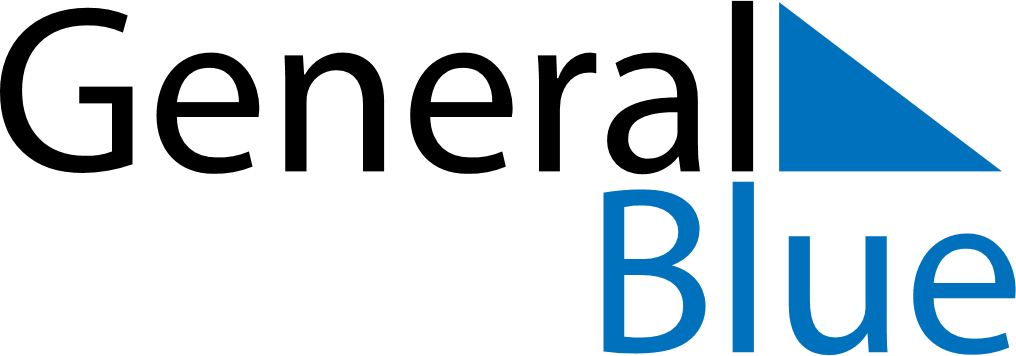 June 2024June 2024June 2024June 2024June 2024June 2024June 2024Addis Ababa, Addis Ababa, EthiopiaAddis Ababa, Addis Ababa, EthiopiaAddis Ababa, Addis Ababa, EthiopiaAddis Ababa, Addis Ababa, EthiopiaAddis Ababa, Addis Ababa, EthiopiaAddis Ababa, Addis Ababa, EthiopiaAddis Ababa, Addis Ababa, EthiopiaSundayMondayMondayTuesdayWednesdayThursdayFridaySaturday1Sunrise: 6:04 AMSunset: 6:41 PMDaylight: 12 hours and 36 minutes.23345678Sunrise: 6:04 AMSunset: 6:41 PMDaylight: 12 hours and 37 minutes.Sunrise: 6:04 AMSunset: 6:41 PMDaylight: 12 hours and 37 minutes.Sunrise: 6:04 AMSunset: 6:41 PMDaylight: 12 hours and 37 minutes.Sunrise: 6:04 AMSunset: 6:42 PMDaylight: 12 hours and 37 minutes.Sunrise: 6:04 AMSunset: 6:42 PMDaylight: 12 hours and 37 minutes.Sunrise: 6:04 AMSunset: 6:42 PMDaylight: 12 hours and 37 minutes.Sunrise: 6:04 AMSunset: 6:42 PMDaylight: 12 hours and 37 minutes.Sunrise: 6:05 AMSunset: 6:43 PMDaylight: 12 hours and 38 minutes.910101112131415Sunrise: 6:05 AMSunset: 6:43 PMDaylight: 12 hours and 38 minutes.Sunrise: 6:05 AMSunset: 6:43 PMDaylight: 12 hours and 38 minutes.Sunrise: 6:05 AMSunset: 6:43 PMDaylight: 12 hours and 38 minutes.Sunrise: 6:05 AMSunset: 6:43 PMDaylight: 12 hours and 38 minutes.Sunrise: 6:05 AMSunset: 6:44 PMDaylight: 12 hours and 38 minutes.Sunrise: 6:05 AMSunset: 6:44 PMDaylight: 12 hours and 38 minutes.Sunrise: 6:05 AMSunset: 6:44 PMDaylight: 12 hours and 38 minutes.Sunrise: 6:06 AMSunset: 6:44 PMDaylight: 12 hours and 38 minutes.1617171819202122Sunrise: 6:06 AMSunset: 6:45 PMDaylight: 12 hours and 38 minutes.Sunrise: 6:06 AMSunset: 6:45 PMDaylight: 12 hours and 38 minutes.Sunrise: 6:06 AMSunset: 6:45 PMDaylight: 12 hours and 38 minutes.Sunrise: 6:06 AMSunset: 6:45 PMDaylight: 12 hours and 38 minutes.Sunrise: 6:06 AMSunset: 6:45 PMDaylight: 12 hours and 38 minutes.Sunrise: 6:07 AMSunset: 6:46 PMDaylight: 12 hours and 38 minutes.Sunrise: 6:07 AMSunset: 6:46 PMDaylight: 12 hours and 38 minutes.Sunrise: 6:07 AMSunset: 6:46 PMDaylight: 12 hours and 38 minutes.2324242526272829Sunrise: 6:07 AMSunset: 6:46 PMDaylight: 12 hours and 38 minutes.Sunrise: 6:08 AMSunset: 6:46 PMDaylight: 12 hours and 38 minutes.Sunrise: 6:08 AMSunset: 6:46 PMDaylight: 12 hours and 38 minutes.Sunrise: 6:08 AMSunset: 6:47 PMDaylight: 12 hours and 38 minutes.Sunrise: 6:08 AMSunset: 6:47 PMDaylight: 12 hours and 38 minutes.Sunrise: 6:08 AMSunset: 6:47 PMDaylight: 12 hours and 38 minutes.Sunrise: 6:08 AMSunset: 6:47 PMDaylight: 12 hours and 38 minutes.Sunrise: 6:09 AMSunset: 6:47 PMDaylight: 12 hours and 38 minutes.30Sunrise: 6:09 AMSunset: 6:47 PMDaylight: 12 hours and 38 minutes.